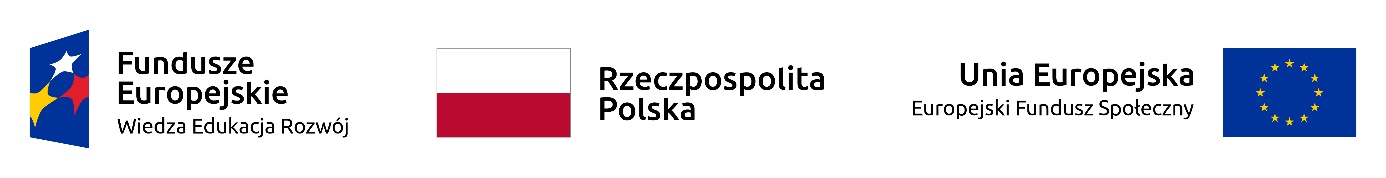 Projekt: „Nowa jakość – zintegrowany program rozwoju Politechniki Rzeszowskiej” współfinansowany przez Unię Europejską ze środków Europejskiego Funduszu Społecznego w ramach Programu Operacyjnego Wiedza Edukacja RozwójPOWR.03.05.00-00-Z209/17 Politechnika RzeszowskaDział Logistyki i Zamówień PublicznychAl. Powstańców Warszawy 1235-959 RzeszówPismo: NA/S/329/2019/6	 Rzeszów dnia: 2019-11-06Z A W I A D O M I E N I Eo unieważnieniu postępowaniaSzanowni Państwo,Uprzejmie informujemy, iż Zamawiający był zobowiązany unieważnić postępowanie o udzielenie zamówienia publicznego prowadzone w trybie uproszczone (pozaustawowe) na:Przeprowadzenie certyfikowanego szkolenia z zakresu Ochrony Radiologicznej Pacjenta FT oraz zapewnienie procesu certyfikacji.,z powodu: brak ważnej oferty lub wniosku.UZASADNIENIEW postępowaniu nie wpłynęła żadna ważna oferta.Zamawiający